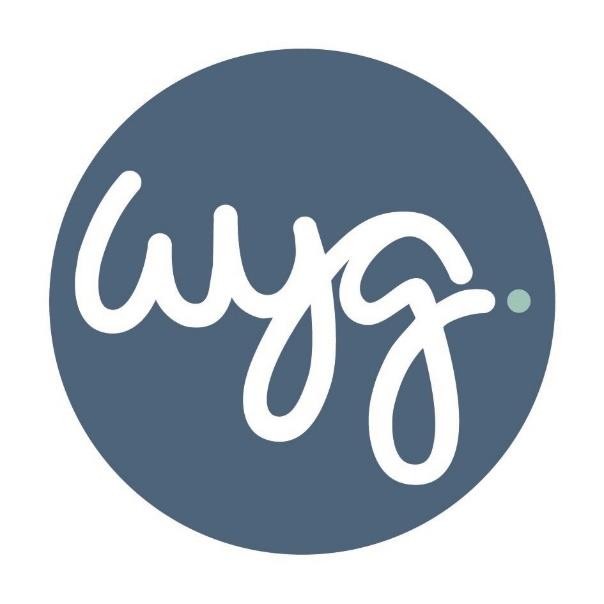 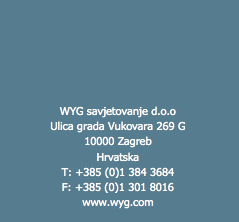 Anketa se provodi sa ciljem utvrđivanja potreba i potencijala poduzetnika na području grada Knina i Šibensko-kninske županije za prijavu projekata u sklopu Intervencijskog plana grada KninaIstraživanje potreba poduzetnika (MSP) –  Upitnik za poduzetnike Grada Knina___________________________________________________________________________________OPĆI PODACI O PRAVNOJ / FIZIČKOJ OSOBIMolimo ispunite sljedeće podatke:Molimo navedite pravni oblik Vašeg gospodarskog subjekta. Označite odgovarajuće polje ili navedite odgovarajuću pravnu osobnost.Molimo navedite veličinu gospodarskog subjekta.Vrijeme osnivanja - navedite koliko godina posluje Vaše poduzeće / obrtNavedite Vašu osnovnu djelatnost prema NKD2007:POSLOVANJE I RAZVOJ PODUZETNIKAMolimo preciznije opišite djelatnost kojom se baviteZapošljavanje - navedite podatke o broju zaposlenih. Kod planiranih zapošljavanja označite radi li se o povećanju ili smanjenju broja osoba.Stručna sprema - navedite stručnu spremu trenutno zaposlenih osoba kao i potrebe u slučaju novih zapošljavanja.IzvozPOTREBE PODUZETNIKAU okviru daljnjeg širenja i investiranja u razvoj poslovanja navedite planirate li sljedeća ulaganja: Moguće je odabrati više odgovora.Postoji li potreba u obavljanju Vaše djelatnosti za uvođenjem novih tehnologija u poslovanje Vašeg poduzeća / obrta? Navedite o kojima se tehnologijama radi (ukoliko je primjenjivo).Ukoliko planirate nova ulaganja navedite o kojim se ciljnim sektorima radi:		          Moguće je odabrati više odgovora.Molimo procijenite vrijednost Vaših planiranih ulaganja u sljedeće 3 godine:Ukoliko ste već započeli ili namjeravate započeti s ulaganjem u razvoj poslovanja označite status Vašeg poslovnog projekta:Molimo navedite procijenjenu vrijednost prethodno navedenog ulaganja (Ukoliko je primjenjivo).Koristite li (ili planirate koristiti) sredstva EU i/ili nacionalnih fondova?Sudjelujete li (sudjelovali ste) u nekom od Programa dodjele potpora male vrijednosti - de minimis?Ukoliko namjeravate koristiti sredstva EU fondova, imate li na raspolaganju odgovarajuće kapacitete za izradu projektnog prijedloga te ostale prateće dokumentacije? Da li ste do sada koristili mjere HZZ-a za poticanje zapošljavanja? Molimo navedite o kojima se mjerama radi (ukoliko je primjenjivo).Navedite imate li potrebu za nekom od sljedećih aktivnosti/usluga:
Moguće je odabrati više odgovora.Kolika je Vaša mogućnost vlastitog sufinanciranja u realizaciji budućih projekata?Kolika je Vaša kreditna sposobnost u realizaciji budućih projekataNaziv poduzeća / obrtaSjedište poslovnog subjektaTelefon / Mobitel:E-pošta: d.o.o. j.d.o.o. Obrt Obrt OPG UdrugaOSTALO (samostalna stručna djelatnost i sl.)OSTALO (samostalna stručna djelatnost i sl.)OSTALO (samostalna stručna djelatnost i sl.) Mikro(manje od 10 zaposlenika i ukupni godišnji promet ili bilanca do 2 milijuna €) Malo(manje od 50 zaposlenika i ukupni godišnji promet ili bilanca do 10 milijuna €) Srednje(manje od 250 zaposlenika i ukupni godišnji promet do 50 milijuna € ili bilanca do 43 milijuna €) 0-3 4-5 6-10 više od 10Osnovna NKD2007 Proizvodna djelatnost Proizvodna djelatnost Uslužna djelatnost Ugostiteljstvo i prehrana Ugostiteljstvo i prehrana Trgovačka djelatnost Informacijsko-komunikacijske tehnologije Informacijsko-komunikacijske tehnologije Istraživanje i razvoj Informacijsko-komunikacijske tehnologije Informacijsko-komunikacijske tehnologije Proizvodnja proizvoda "visoke tehnologije" Proizvodnja prehrambenih proizvoda Proizvodnja prehrambenih proizvoda Turistička djelatnostOSTALO (navedite)Broj trenutno zaposlenih osobaBroj trenutno zaposlenih osobaBroj trenutno zaposlenih osobaBroj trenutno zaposlenih osobaBroj trenutno zaposlenih osobaBroj zaposlenih na početku poslovanjaBroj zaposlenih na početku poslovanjaBroj zaposlenih na početku poslovanjaBroj zaposlenih na početku poslovanjaBroj zaposlenih na početku poslovanjaPlanirano zapošljavanje u sljedeće 3 godine:Planirano zapošljavanje u sljedeće 3 godine:Planirano zapošljavanje u sljedeće 3 godine:Planirano zapošljavanje u sljedeće 3 godine:Planirano zapošljavanje u sljedeće 3 godine:Planirano zapošljavanje u sljedeće 3 godine:br. osoba povećanje povećanje smanjenje smanjenjeBroj trenutno zaposlenih osoba s obzirom na stručnu spremu:Broj trenutno zaposlenih osoba s obzirom na stručnu spremu:Broj trenutno zaposlenih osoba s obzirom na stručnu spremu:Broj trenutno zaposlenih osoba s obzirom na stručnu spremu:Broj trenutno zaposlenih osoba s obzirom na stručnu spremu:Broj trenutno zaposlenih osoba s obzirom na stručnu spremu:Broj trenutno zaposlenih osoba s obzirom na stručnu spremu:Broj trenutno zaposlenih osoba s obzirom na stručnu spremu:Broj trenutno zaposlenih osoba s obzirom na stručnu spremu:Broj trenutno zaposlenih osoba s obzirom na stručnu spremu:Broj trenutno zaposlenih osoba s obzirom na stručnu spremu:NKV/PKVKV/VKVSSSSSSVŠSVSSPlanirani broj zaposlenih osoba u sljedeće 3 godine s obzirom na stručnu spremu:Planirani broj zaposlenih osoba u sljedeće 3 godine s obzirom na stručnu spremu:Planirani broj zaposlenih osoba u sljedeće 3 godine s obzirom na stručnu spremu:Planirani broj zaposlenih osoba u sljedeće 3 godine s obzirom na stručnu spremu:Planirani broj zaposlenih osoba u sljedeće 3 godine s obzirom na stručnu spremu:Planirani broj zaposlenih osoba u sljedeće 3 godine s obzirom na stručnu spremu:Planirani broj zaposlenih osoba u sljedeće 3 godine s obzirom na stručnu spremu:Planirani broj zaposlenih osoba u sljedeće 3 godine s obzirom na stručnu spremu:Planirani broj zaposlenih osoba u sljedeće 3 godine s obzirom na stručnu spremu:Planirani broj zaposlenih osoba u sljedeće 3 godine s obzirom na stručnu spremu:Planirani broj zaposlenih osoba u sljedeće 3 godine s obzirom na stručnu spremu:NKV/PKVKV/VKVSSSSSSVŠSVSSIzvozite li svoje proizvode? DA NEPlanirate li izvoziti svoje proizvode? DA NE Ulaganja u opremu Ulaganja u opremu Ulaganja u proizvodni / poslovni prostorOSTALO (ulaganja u ljudske potencijale i sl.) DA NEOpis tehnologije1. <...>2. <...> Proizvodna djelatnost Proizvodna djelatnost Turistička djelatnost Obrtnička djelatnostOSTALO (navedite)kn Na razini projektne ideje Na razini projektne ideje U izradi dokumentacije U postupku dobivanja dozvola U postupku dobivanja dozvola U postupku evaluacije U postupku ugovaranja U postupku ugovaranja U provedbiOSTALO (navedite)kn DA NE DA NE DA NE DA NENaziv mjere1. <...>2. <...>Ulaganja u nove proizvodne pogone i opremuUlaganja u nove proizvodne pogone i opremuUlaganja u nove proizvodne pogone i opremu DA NEUlaganja povezana s djelatnostima u turizmuUlaganja povezana s djelatnostima u turizmuUlaganja povezana s djelatnostima u turizmu DA NEEdukacija o temama vezanim na poduzetništvo (radionice i seminari o poduzetništvu, pravni savjeti oko zakonskih i poreznih propisa, promidžba i sl. )Edukacija o temama vezanim na poduzetništvo (radionice i seminari o poduzetništvu, pravni savjeti oko zakonskih i poreznih propisa, promidžba i sl. )Edukacija o temama vezanim na poduzetništvo (radionice i seminari o poduzetništvu, pravni savjeti oko zakonskih i poreznih propisa, promidžba i sl. ) DA NEEdukacija za pripremu, izradu, prijavljivanje te implementaciju nacionalnih i EU projekataEdukacija za pripremu, izradu, prijavljivanje te implementaciju nacionalnih i EU projekataEdukacija za pripremu, izradu, prijavljivanje te implementaciju nacionalnih i EU projekata DA NEPravna pomoć kod pripreme ugovora za zaposlenike u skladu sa zakonskim odredbama  Pravna pomoć kod pripreme ugovora za zaposlenike u skladu sa zakonskim odredbama  Pravna pomoć kod pripreme ugovora za zaposlenike u skladu sa zakonskim odredbama   DA NEKonzultantske usluge (izrada poslovnog plana / poslovne ideje, priprema dokumentacije za prijave na natječaje za bespovratna sredstva nacionalnih i EU fondova, priprema dokumentacije za dobivanje kredita i sl.)Konzultantske usluge (izrada poslovnog plana / poslovne ideje, priprema dokumentacije za prijave na natječaje za bespovratna sredstva nacionalnih i EU fondova, priprema dokumentacije za dobivanje kredita i sl.)Konzultantske usluge (izrada poslovnog plana / poslovne ideje, priprema dokumentacije za prijave na natječaje za bespovratna sredstva nacionalnih i EU fondova, priprema dokumentacije za dobivanje kredita i sl.) DA NEPružanje specijalističkih znanja vezanih za sektor Vašeg poslovanjaPružanje specijalističkih znanja vezanih za sektor Vašeg poslovanjaPružanje specijalističkih znanja vezanih za sektor Vašeg poslovanja DA NEStručno savjetovanje oko standardizacije proizvoda, zaštite intelektualnog vlasništva, certificiranja i sl.Stručno savjetovanje oko standardizacije proizvoda, zaštite intelektualnog vlasništva, certificiranja i sl.Stručno savjetovanje oko standardizacije proizvoda, zaštite intelektualnog vlasništva, certificiranja i sl. DA NEPoslovno povezivanje s investitorima i pronalazak novih klijenataPoslovno povezivanje s investitorima i pronalazak novih klijenataPoslovno povezivanje s investitorima i pronalazak novih klijenata DA NEIstraživanje tržišta i marketingIstraživanje tržišta i marketingIstraživanje tržišta i marketing DA NEOSTALO (navedite) 0% od 30 do 50% do 15% od 50 do 75% od 15 do 30% do 100% do 50.000 kuna od 300.000 do 750.000 kuna od 50.000 do 100.000 kuna od 750.000 do 1.500.000 kuna od 100.000 do 300.000 kuna preko 1.500.000 kuna